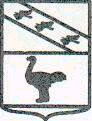 Льговский Городской Совет депутатов Р Е Ш Е Н И Еот 27 апреля 2017 года №38О  заключении договора  безвозмездного бессрочногопользования  с ОКОУ «Льговская школа – интернат для детей с ОВЗ»	Руководствуясь  Федеральным  законом от 06.10.2003  № 131-ФЗ «Об  общих принципах  организации  местного  самоуправления  в  Российской Федерации», Уставом  муниципального образования «Город Льгов»  Курской  области,  в соответствии с  Федеральным   Законом  от  26.07.2006  № 135 –ФЗ «О защите  конкуренции»,  Положением  о  порядке  управления  и распоряжения  имуществом, находящимся  в собственности  муниципального  образования  «Город  Льгов»  Курской области, утвержденным  Решением   Льговского   Городского  Совета  депутатов  от  27.04.2010 № 40, на  основании  заявления директора ОКОУ «Льговская школа – интернат для детей с ОВЗ» Толкачева Н. В. (вх. №3240 от 20.05.2013) Льговский  Городской Совет  депутатов  РЕШИЛ:	1. Дать согласие на заключение договора безвозмездного бессрочного пользования с ОКОУ «Льговская школа – интернат для детей с ОВЗ» на муниципальное имущество – нежилое здание,  общей площадью 302,4 кв.м., расположенное по адресу: г. Льгов, Красная Площадь, д. 6, с кадастровым номером 46:32:010102:4401 - с целью организации учебно–воспитательного процесса.	2.  Поручить Администрации города Льгова заключить договор безвозмездного бессрочного пользования с ОКОУ «Льговская школа – интернат для детей с ОВЗ» на муниципальное имущество – нежилое здание,  общей площадью 302,4 кв.м., расположенное по адресу: г. Льгов, Красная Площадь, д. 6, с кадастровым номером 46:32:010102:4401 - с целью организации учебно–воспитательного процесса.	3.  Решение вступает в силу со дня его официального опубликования.Председатель Льговского Городского Совета депутатов                                                     Н.И.Костебелов       Глава города  Льгова Курской области			                                		Ю.В. Северинов